Değerlendirme Esnasında Refakat Eden Yakını: 		Değerlendirmeyi Yapan/UnvanAdı Soyadı	: 							Adı Soyadı 	:İmza		: 							İmza		:Tarih ve Saat	: 							Tarih ve Saat	:	Yaşlı Bireyin Adı Soyadı: Yaşlı Bireyin Adı Soyadı: Yaşlı Bireyin Adı Soyadı: Tarih/ Saat: …./…./……   ….… : …….Tarih/ Saat: …./…./……   ….… : …….Tarih/ Saat: …./…./……   ….… : …….Tarih/ Saat: …./…./……   ….… : …….Kaçıncı Yerinde Ziyareti:Kaçıncı Yerinde Ziyareti:Kaçıncı Yerinde Ziyareti:Kaçıncı Görüntülü Uzaktan Sağlık Sistemi Görüşmesi: Kaçıncı Görüntülü Uzaktan Sağlık Sistemi Görüşmesi: Kaçıncı Görüntülü Uzaktan Sağlık Sistemi Görüşmesi: Diyetisyen/ Psikolog/Fizyoterapist DeğerlendirmesiDiyetisyen/ Psikolog/Fizyoterapist DeğerlendirmesiDiyetisyen/ Psikolog/Fizyoterapist DeğerlendirmesiDiyetisyen/ Psikolog/Fizyoterapist DeğerlendirmesiDiyetisyen/ Psikolog/Fizyoterapist DeğerlendirmesiDiyetisyen/ Psikolog/Fizyoterapist DeğerlendirmesiDiyetisyen/ Psikolog/Fizyoterapist DeğerlendirmesiAğrı değerlendirmesiAğrı değerlendirmesiAğrı değerlendirmesiAğrı değerlendirmesiAğrı değerlendirmesiAğrı değerlendirmesiAğrı değerlendirmesiAğrının yeri: Ağrının süresi:Ağrının sıklığı:Ağrının sıklığı:Ağrının sıklığı:Ağrının sıklığı:Ağrının sıklığı: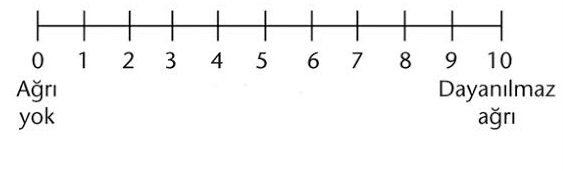 Değerlendirme ve uygulama bilgileri:Hasta ve ailesine verilen eğitim bilgileri:Değerlendirme ve uygulama bilgileri:Hasta ve ailesine verilen eğitim bilgileri:Değerlendirme ve uygulama bilgileri:Hasta ve ailesine verilen eğitim bilgileri:Değerlendirme ve uygulama bilgileri:Hasta ve ailesine verilen eğitim bilgileri:Değerlendirme ve uygulama bilgileri:Hasta ve ailesine verilen eğitim bilgileri:Değerlendirme ve uygulama bilgileri:Hasta ve ailesine verilen eğitim bilgileri:Değerlendirme ve uygulama bilgileri:Hasta ve ailesine verilen eğitim bilgileri:Değerlendirme ve uygulama bilgileri:Hasta ve ailesine verilen eğitim bilgileri:Değerlendirme ve uygulama bilgileri:Hasta ve ailesine verilen eğitim bilgileri:Değerlendirme ve uygulama bilgileri:Hasta ve ailesine verilen eğitim bilgileri:Değerlendirme ve uygulama bilgileri:Hasta ve ailesine verilen eğitim bilgileri:Değerlendirme ve uygulama bilgileri:Hasta ve ailesine verilen eğitim bilgileri:Değerlendirme ve uygulama bilgileri:Hasta ve ailesine verilen eğitim bilgileri:Değerlendirme ve uygulama bilgileri:Hasta ve ailesine verilen eğitim bilgileri:Değerlendirme ve uygulama bilgileri:Hasta ve ailesine verilen eğitim bilgileri:Değerlendirme ve uygulama bilgileri:Hasta ve ailesine verilen eğitim bilgileri:Değerlendirme ve uygulama bilgileri:Hasta ve ailesine verilen eğitim bilgileri:Değerlendirme ve uygulama bilgileri:Hasta ve ailesine verilen eğitim bilgileri:Değerlendirme ve uygulama bilgileri:Hasta ve ailesine verilen eğitim bilgileri:Değerlendirme ve uygulama bilgileri:Hasta ve ailesine verilen eğitim bilgileri:Değerlendirme ve uygulama bilgileri:Hasta ve ailesine verilen eğitim bilgileri:Değerlendirme ve uygulama bilgileri:Hasta ve ailesine verilen eğitim bilgileri:Değerlendirme ve uygulama bilgileri:Hasta ve ailesine verilen eğitim bilgileri:Değerlendirme ve uygulama bilgileri:Hasta ve ailesine verilen eğitim bilgileri:Değerlendirme ve uygulama bilgileri:Hasta ve ailesine verilen eğitim bilgileri:Değerlendirme ve uygulama bilgileri:Hasta ve ailesine verilen eğitim bilgileri:Değerlendirme ve uygulama bilgileri:Hasta ve ailesine verilen eğitim bilgileri:Değerlendirme ve uygulama bilgileri:Hasta ve ailesine verilen eğitim bilgileri:Değerlendirme ve uygulama bilgileri:Hasta ve ailesine verilen eğitim bilgileri:Değerlendirme ve uygulama bilgileri:Hasta ve ailesine verilen eğitim bilgileri:Değerlendirme ve uygulama bilgileri:Hasta ve ailesine verilen eğitim bilgileri:Değerlendirme ve uygulama bilgileri:Hasta ve ailesine verilen eğitim bilgileri:Değerlendirme ve uygulama bilgileri:Hasta ve ailesine verilen eğitim bilgileri:Değerlendirme ve uygulama bilgileri:Hasta ve ailesine verilen eğitim bilgileri:Değerlendirme ve uygulama bilgileri:Hasta ve ailesine verilen eğitim bilgileri:Değerlendirme ve uygulama bilgileri:Hasta ve ailesine verilen eğitim bilgileri:Değerlendirme ve uygulama bilgileri:Hasta ve ailesine verilen eğitim bilgileri:Değerlendirme ve uygulama bilgileri:Hasta ve ailesine verilen eğitim bilgileri:Değerlendirme ve uygulama bilgileri:Hasta ve ailesine verilen eğitim bilgileri:Değerlendirme ve uygulama bilgileri:Hasta ve ailesine verilen eğitim bilgileri:Değerlendirme ve uygulama bilgileri:Hasta ve ailesine verilen eğitim bilgileri:Değerlendirme ve uygulama bilgileri:Hasta ve ailesine verilen eğitim bilgileri:Bir sonraki takipte yapılması önerilen değerlendirme: Hasta ve ailesine verilmesi planlanan eğitim bilgileri:Bir sonraki randevu tarihi:Bir sonraki takipte yapılması önerilen değerlendirme: Hasta ve ailesine verilmesi planlanan eğitim bilgileri:Bir sonraki randevu tarihi:Bir sonraki takipte yapılması önerilen değerlendirme: Hasta ve ailesine verilmesi planlanan eğitim bilgileri:Bir sonraki randevu tarihi:Bir sonraki takipte yapılması önerilen değerlendirme: Hasta ve ailesine verilmesi planlanan eğitim bilgileri:Bir sonraki randevu tarihi:Bir sonraki takipte yapılması önerilen değerlendirme: Hasta ve ailesine verilmesi planlanan eğitim bilgileri:Bir sonraki randevu tarihi:Bir sonraki takipte yapılması önerilen değerlendirme: Hasta ve ailesine verilmesi planlanan eğitim bilgileri:Bir sonraki randevu tarihi:Bir sonraki takipte yapılması önerilen değerlendirme: Hasta ve ailesine verilmesi planlanan eğitim bilgileri:Bir sonraki randevu tarihi:Bir sonraki takipte yapılması önerilen değerlendirme: Hasta ve ailesine verilmesi planlanan eğitim bilgileri:Bir sonraki randevu tarihi:Bir sonraki takipte yapılması önerilen değerlendirme: Hasta ve ailesine verilmesi planlanan eğitim bilgileri:Bir sonraki randevu tarihi:Bir sonraki takipte yapılması önerilen değerlendirme: Hasta ve ailesine verilmesi planlanan eğitim bilgileri:Bir sonraki randevu tarihi:Bir sonraki takipte yapılması önerilen değerlendirme: Hasta ve ailesine verilmesi planlanan eğitim bilgileri:Bir sonraki randevu tarihi:Bir sonraki takipte yapılması önerilen değerlendirme: Hasta ve ailesine verilmesi planlanan eğitim bilgileri:Bir sonraki randevu tarihi:Bir sonraki takipte yapılması önerilen değerlendirme: Hasta ve ailesine verilmesi planlanan eğitim bilgileri:Bir sonraki randevu tarihi:Bir sonraki takipte yapılması önerilen değerlendirme: Hasta ve ailesine verilmesi planlanan eğitim bilgileri:Bir sonraki randevu tarihi:Bir sonraki takipte yapılması önerilen değerlendirme: Hasta ve ailesine verilmesi planlanan eğitim bilgileri:Bir sonraki randevu tarihi:Bir sonraki takipte yapılması önerilen değerlendirme: Hasta ve ailesine verilmesi planlanan eğitim bilgileri:Bir sonraki randevu tarihi:Bir sonraki takipte yapılması önerilen değerlendirme: Hasta ve ailesine verilmesi planlanan eğitim bilgileri:Bir sonraki randevu tarihi:Bir sonraki takipte yapılması önerilen değerlendirme: Hasta ve ailesine verilmesi planlanan eğitim bilgileri:Bir sonraki randevu tarihi:Bir sonraki takipte yapılması önerilen değerlendirme: Hasta ve ailesine verilmesi planlanan eğitim bilgileri:Bir sonraki randevu tarihi:Bir sonraki takipte yapılması önerilen değerlendirme: Hasta ve ailesine verilmesi planlanan eğitim bilgileri:Bir sonraki randevu tarihi:Bir sonraki takipte yapılması önerilen değerlendirme: Hasta ve ailesine verilmesi planlanan eğitim bilgileri:Bir sonraki randevu tarihi: